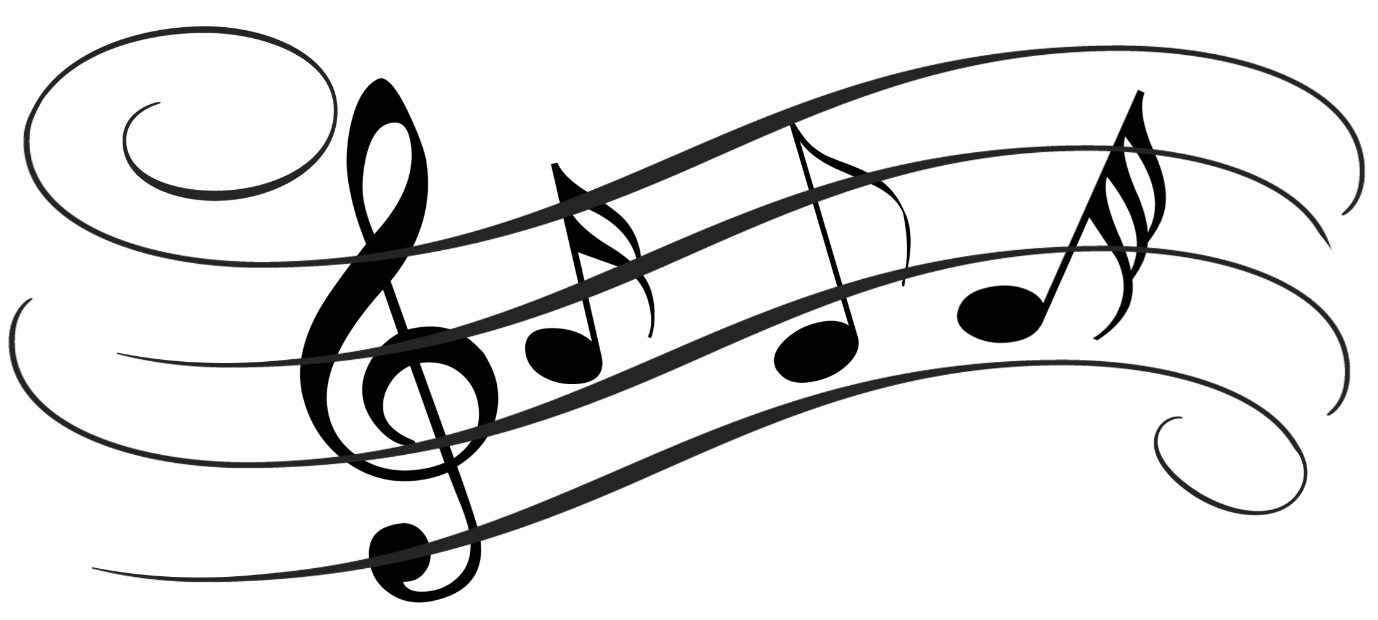 Wednesday 27th December 9pm – 11pmAn evening withThe Penny Loafers ___________________________________________________________________________________________________________________________________________Saturday 31st December 9pm till lateNew Years Eve withThe PitzAmazing live music NOT to be missed!